Dorado5与润乾报表集成教程前言本教程主要介绍了如何通过Dorado5的集成润乾进行报表的开发相关技术细节，以及提供一个现有项目的集成方案作为借鉴。本教程使用的Dorado版本为Dorado5，润乾版本为4.0。原理概述	润乾报表4.0与基于JavaEE的Web系统集成，是通过润乾提供的自定标签(Tag)完成报表的解析以及运算，并按照用户配置的属性要求将报表通过HTML的方式输入到客户端。（具体的润乾提供的Tag详述，请见润乾提供的文档《润乾报表4.0用户开发手册》）。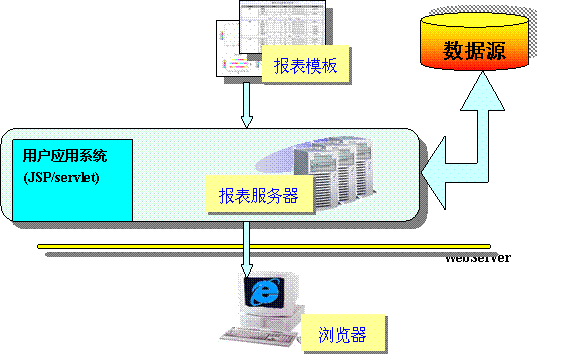 	以Dorado作为展现层的JavaEE Web应用系统，通过润乾提供的Tag进行集成，从而简化了表现层的开发，并与润乾良好的配合，实现相关报表业务场景的快速开发。集成Dorado5工程下面，将介绍如何将润乾集成到Dorado5 Web工程中。创建一个基于Dorado5的Web工程。（新建或者已有的Dorado5 Web工程均可）具体如何创建Dorado5的Web工程，详见Dorado5的相关文档，这里不做累述。将润乾需要的相关包以及文件，拷贝到Dorado5工程中。具体参见润乾提供的文档《润乾报表4.0在J2EE部署教程》具体拷贝的文件如下图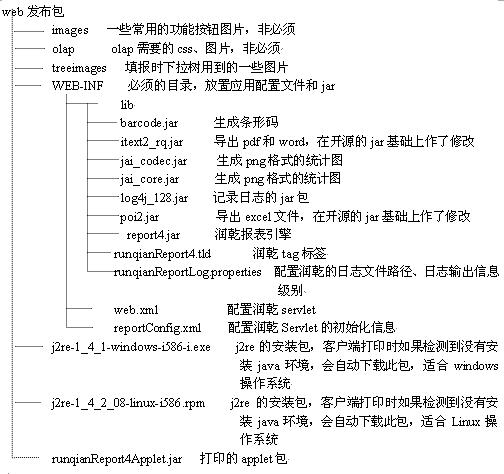 其中，”web发布包”即为Dorado5的Web工程。修改当前工程的Web.xml文件，添加润乾的报表的相关配置。添加的配置如下：配置WEB-INF/reportConfig.xml文件。配置润乾的相关参数，根据具体的应用系统需求，按需定制。详细配置参见润乾相关文档。通过以上几步，将润乾报表集成到了Dorado的Web工程中。方案介绍主要满足业务场景：动态的查询条件，查询报表结果。设计思路：将查询条件设计为一个视图文件，将报表的展现设计成另外一个jsp文件（可复用）。将这个view与jsp合并到一个jsp中，通过查询条件的view的相关操作（如点击“查询”按钮，将动态的参数传入到展现报表的jsp中来展现具体的报表应用）。即主要有三个文件组成：viewRadReport.jsp –查看报表的父jsp,负责包含下面两个页面。xxxQueryView.xml –自定义当前报表的查询条件viewReport.view.xml与viewReport.jsp –展现报表的模板jsp（可复用）下面分别详细设计示例：xxxQueryView.xml示例如下图的查询条件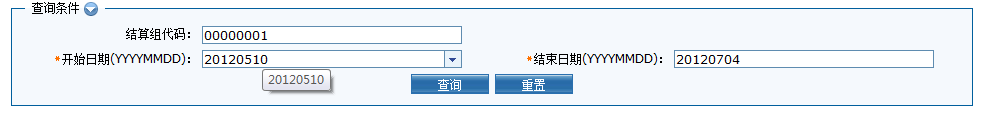 将查询条件，设计成一个dorado的视图文件，范例借鉴如下（部分js与具体系统应用有关，仅仅提供借鉴，具体应用系统需要自定义实现与本系统相关的部分）：其中，dsCondition为查询条件，buttonSearch负责将查询条件拼装成请求，调用展现报表的jsp，js代码示例如下：具体的步骤，如红色代码注释。ViewReport.jsp示例主要的负责展现润乾的代码如下，步骤详见代码中的注释：viewRadReport.jsp负责引用xxxQueryView.xml,并设置显示最后html润乾报表结果的iframe。页面演示图：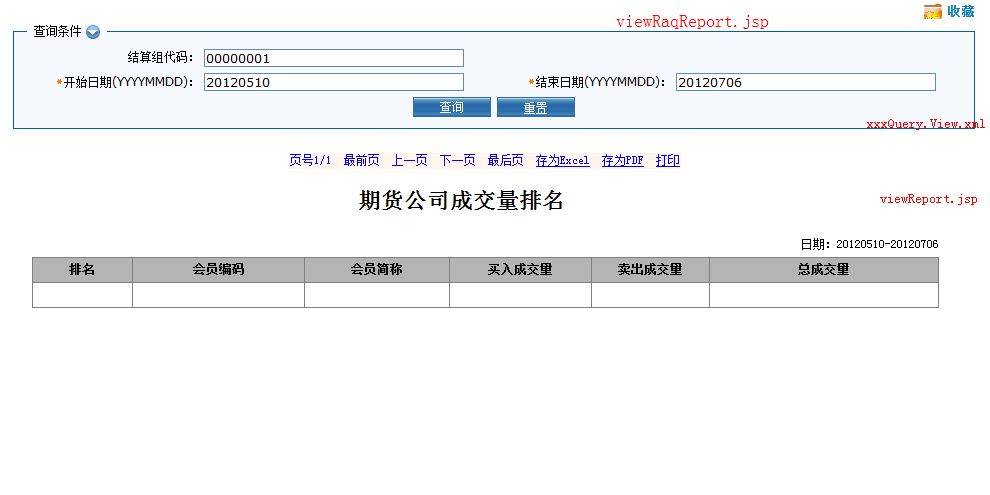 注：此方案部分示例代码，包含具体项目的其他业务要求，请参考具体关于润乾与Dorado结合部分。<?xml version="1.0" encoding="UTF-8" ?><!DOCTYPE web-app PUBLIC "-//Sun Microsystems, Inc.//DTD Web Application 2.3//EN" "http://java.sun.com/dtd/web-app_2_3.dtd"><web-app><servlet><servlet-name>reportServlet</servlet-name><servlet-class>com.runqian.report4.view.ReportServlet</servlet-class><init-param><param-name>configFile</param-name><param-value>/WEB-INF/reportConfig.xml</param-value></init-param><init-param>
		<param-name>headless</param-name>
		<param-value>false</param-value>
	</init-param><load-on-startup>2</load-on-startup></servlet><servlet-mapping><servlet-name>reportServlet</servlet-name><url-pattern>/reportServlet</url-pattern></servlet-mapping><taglib><taglib-uri>/WEB-INF/runqianReport4.tld</taglib-uri><taglib-location>/WEB-INF/runqianReport4.tld</taglib-location></taglib></web-app><?xml version="1.0" encoding="UTF-8"?><view>  <Datasets>    <Dataset type="Form" id="dsCondition">      <MasterLink/>      <Fields>        <Field dropDown="#ddExchange" visible="false" label="交易所代码：" defaultValue="${Session.EXCHANGEID}" dataType="string" name="i_chExchangeID">          <Properties/>          <FieldType/>        </Field>        <Field dropDown="#ddSettlementGroup" label="结算组代码：" defaultValue="${Session.SETTLEMENTGROUPID}" dataType="string" readOnly="false" name="i_chSettlementGroupID">          <Properties/>          <FieldType/>        </Field>        <Field dropDown="#dropdownDate" label="开始日期(YYYYMMDD)：" dataType="" name="i_chStartDate">          <Properties/>          <Validator type="Required"/>          <FieldType validators="length,pattern,required" name="tradingDay"/>        </Field>        <Field dropDown="#dropdownDate" label="结束日期(YYYYMMDD)：" dataType="" name="i_chEndDate">          <Properties/>          <Validator type="Required"/>          <FieldType validators="length,pattern,required" name="tradingDay"/>        </Field>      </Fields>      <Parameters/>      <Properties/>    </Dataset>  </Datasets>  <Controls>    <Control type="AutoForm" dataset="dsCondition" id="formCondition">      <FormGroup name="groupCondition" defaultControlWidth="260" dataset="dsCondition" labelWidth="180" title="查询条件">        <Element name="i_chExchangeID" dataset="dsCondition" type="TextEditor" field="i_chExchangeID">          <FieldLabel/>          <TextEditor/>        </Element>        <Element name="i_chSettlementGroupID" dataset="dsCondition" colSpan="2" type="TextEditor" field="i_chSettlementGroupID">          <FieldLabel/>          <TextEditor/>        </Element>        <Element name="i_chStartDate" type="TextEditor" field="i_chStartDate">          <FieldLabel/>          <TextEditor/>        </Element>        <Element name="i_chEndDate" type="TextEditor" field="i_chEndDate">          <FieldLabel/>          <TextEditor/>        </Element>        <Element name="Search" controlAlign="right" showLabel="false" type="Custom" controlId="buttonSearch">          <FieldLabel/>        </Element>        <Element name="Reset" controlAlign="left" showLabel="false" type="Custom" controlId="buttonReset">          <FieldLabel/>        </Element>      </FormGroup>    </Control>    <Control id="buttonSearch" width="80" type="Button" value="查询">      <Events>        <Event name="onClick">if(!dsCondition.postRecord()){	return;}var i_chStartDate = dsCondition.getCurrent().getValue(&quot;i_chStartDate&quot;);var i_chEndDate = dsCondition.getCurrent().getValue(&quot;i_chEndDate&quot;);var i_chExchangeID = dsCondition.getCurrent().getValue(&quot;i_chExchangeID&quot;);var i_chSettlementGroupID = dsCondition.getCurrent().getValue(&quot;i_chSettlementGroupID&quot;);var i_chOperatorID = &quot;${session.getAttribute('userId')}&quot;;//var raq = Report.raqRelaPath(xmlName);var saveAsName = &quot;XXXX&quot;;var reportframe = document.getElementById(&quot;reportframe&quot;);param = &quot;&amp;i_chExchangeID=&quot; + i_chExchangeID     + &quot;&amp;i_chSettlementGroupID=&quot; + i_chSettlementGroupID    + &quot;&amp;i_chOperatorID=&quot; + i_chOperatorID    + &quot;&amp;i_chStartDate=&quot; + i_chStartDate    + &quot;&amp;i_chEndDate=&quot; + i_chEndDate    + &quot;&amp;saveAsName=&quot; + saveAsName;//alert(&quot;../../framework/report/viewReport.jsp?raq=&quot; + raq + param);reportframe.src=&quot;../../framework/report/viewReport.jsp?xmlName=&quot; + xmlName + param;</Event>      </Events>    </Control>    <Control id="buttonReset" width="80" type="Button" value="重置">      <Events>        <Event name="onClick">init();&#xD;dsCondition.setValue(&quot;i_chSettlementGroupID&quot;,'${Session.SETTLEMENTGROUPID}');&#xD;</Event>      </Events>    </Control>  </Controls>  <Properties/>  <Events>    <Event name="onLoad">init();&#xD;</Event>    <Event name="functions">function init(){&#xD;	top.dsSysDate.flushData();&#xD;	var sysDate = top.dsSysDate.getValue(&quot;sysDate&quot;);&#xD;&#xD;	// dsCondition.setValue(&quot;i_chStartDate&quot;,sysDate);&#xD;	dsCondition.setValue(&quot;i_chStartDate&quot;,&quot;20120510&quot;);&#xD;	dsCondition.setValue(&quot;i_chEndDate&quot;,sysDate);&#xD;}&#xD;</Event>  </Events></view>if(!dsCondition.postRecord()){	return;}// 1、报表相关的参数处理var i_chStartDate = dsCondition.getCurrent().getValue("i_chStartDate");var i_chEndDate = dsCondition.getCurrent().getValue("i_chEndDate");var i_chExchangeID = dsCondition.getCurrent().getValue("i_chExchangeID");var i_chSettlementGroupID = dsCondition.getCurrent().getValue("i_chSettlementGroupID");var i_chOperatorID = "${session.getAttribute('userId')}";// 2、获取当前所需润乾报表的模板raq文件var raq = Report.raqRelaPath(xmlName);var saveAsName = "期货公司成交量排名";var reportframe = document.getElementById("reportframe");param = "&i_chExchangeID=" + i_chExchangeID     + "&i_chSettlementGroupID=" + i_chSettlementGroupID    + "&i_chOperatorID=" + i_chOperatorID    + "&i_chStartDate=" + i_chStartDate    + "&i_chEndDate=" + i_chEndDate+ "&saveAsName=" + saveAsName;// 3、刷新报表的展现区域，并传入所需的报表raq文件以及动态参数reportframe.src="../../framework/report/viewReport.jsp?raq=" + raq + param " + xmlName + param;<%@page import="com.bstek.dorado.common.cache.CacheManager"%><%@ page contentType="text/html; charset=GBK" %><%@ taglib uri="http://www.bstek.com/dorado" prefix="d" %><%@taglib uri="/WEB-INF/runqianReport4.tld" prefix="report" %><html><head><title></title></head><body>  <d:View config="com.report.viewmodel.viewReport">	<d:SubWindow id="subwindowConfirm">	    <table width="100%" height="100%">	      <tr heigth = "80%">	        <td align="center">没有查询到符合条件的记录！</td>	      </tr>	      <tr>	        <td align="center"><d:Button id="btnEnsure" /></td>	      </tr>	    </table>	</d:SubWindow>	<center>		<%// 1、处理由xxxQueryView.xml的buttonSearch按钮传过来的参数		request.setCharacterEncoding("GBK");		String paramStr = ReportUtil.getInstance().generateRequestParameters(request);		String reportFileName = ReportUtil.getInstance().getReportFileName(request);		request.setAttribute("i_chReportName",ReportUtil.getInstance().getRaqName(request));		String saveAsName =null;		if(ParamsPool.get(reportFileName)==null){		saveAsName =new String(request.getParameter("saveAsName").getBytes("Iso-8859-1"), "GBK");		Hashtable<String,String> params = new Hashtable<String,String>(1);		params.put("saveAsName", saveAsName);		ParamsPool.put(reportFileName, params);		}else{		saveAsName=(String)ParamsPool.get(reportFileName).get("saveAsName");		}		%>       // 2、负责调用润乾的Tag，展现HTML报表		<report:html name="report1" 			scale="1.4"			reportFileName="<%=reportFileName%>" 			funcBarLocation="top" needPageMark="yes" functionBarColor="#fff5ee" funcBarFontSize="9pt" funcBarFontColor="blue" separator="&nbsp;&nbsp;" needSaveAsExcel="yes" needSaveAsPdf="yes" needPrint="yes" pageMarkLabel="页号{currpage}/{totalPage}" printLabel="打印" displayNoLinkPageMark="yes"			calculateListener="com.sfit.report.common.util.CalculateListener" 			params="<%=paramStr%>" 			saveAsName="<%=saveAsName%>" 			useCache="no"			width="-1"			exceptionPage="/framework/report/errorPage.jsp"/>	</center>	<div id=pop style="position:absolute;width:100;height:50;z-index:99;display:none"> 		<table border=0 bgcolor=#E5E5E5><tr><td><span id="buttonTitle"></span></td></tr></table>	</div>   </d:View>	<%	if("true".endsWith(String.valueOf(request.getAttribute("showNoDataWindow")))) {	%>		<script language="JavaScript">			var sw =getViewModel().getControl("subwindowConfirm");			sw.show(true, true);			sw.style.top = "20px";		</script>	<%	}	%>	<script language="javascript">		//隐藏"正在加载"的提示		try {			parent.hideLoadingTip();		} catch(e){}	</script></body></html><%@ page contentType="text/html; charset=GBK"%><%@ taglib uri="http://www.bstek.com/dorado" prefix="d"%><html>	<head>		<title></title>		<meta http-equiv="content-type" content="text/html; charset=GBK" />	</head>	<body>	<d:View config="XXXX" />	<% 		String xmlName=new String(request.getParameter("xmlfile").getBytes("Iso-8859-1"), "GB2312");		String reportFileName=xmlName.split("\\.")[1];		String reportStatus=ReportInfo.getReportStatus(xmlName);		String xmlConfigName=ReportInfo.getXmlConfigName(xmlName);		//设置默认显示报表收藏按钮，当参数showFavorite="1"时不显示		String showFavorite=request.getParameter("showFavorite");		if(showFavorite==null||showFavorite==""){			showFavorite="0";		}else{			if(!showFavorite.equals("1")){				showFavorite="0";			}		}		if(reportStatus!=null && reportStatus.trim().equals("0")){	%>	<script language="javascript">		xmlName='<%=xmlName%>';		reportFileName='<%=reportFileName%>';	</script>		<%if(showFavorite.equals("0")){ %>// 		<iframe scrolling="no"   src="../../report/workspace/operateReport.jsp?reportFileName=<%=reportFileName %>" id="opeReportFrame" name="opeReportFrame" 		frameborder="0" style="width: 100%; height: 18px; overflow: hidden;"></iframe>		<%} %>// 动态显示查询条件view 如“xxxQueryView.xml” 的部分		<d:View config='<%=xmlConfigName %>'>			<script language="javascript">				hideLoadingTip();			</script>			<d:Layout type="border">				<d:AutoForm id="formCondition" />				<table width="100%">					<tr>						<td width="20%">							&nbsp;						</td>						<td width="20%">							&nbsp;						</td>					</tr>				</table>				<d:Pane position="center" width="100%">				<script language="javascript">					function OnSrcChanged () {			            if ("propertyName" in event && event["propertyName"] == "src") {  // Internet Explorer			            	if(event.srcElement.src != "" && event.srcElement.src.indexOf("viewExtReport") == -1){			            		try {			            			showLoadingTip();			            		} catch(e){}							}			            }			        }				</script>// 动态展现润乾报表的HMTL的iframe（src为显示viewReport.jsp）					<iframe src="" id="reportframe" name="reportframe" frameborder="0"						style="width: 100%; height: 600px; overflow: hidden;" onpropertychange=OnSrcChanged() ></iframe>				</d:Pane>			</d:Layout>		</d:View>		<%}else if(reportStatus!=null && reportStatus.trim().equals("1")){	 out.println("<table border=0   cellpadding=0   cellspacing=0   width=100%   height=400 ><tr><td align=center valign=center><img   src=../../images/lock.gif width=50 height=50 border=0/><font size=5 > <strong>该报表已被冻结</strong></font></td></tr></table>"); 		}else if(reportStatus!=null && reportStatus.trim().equals("2")){		out.println("<table border=0   cellpadding=0   cellspacing=0   width=100%   height=400 ><tr><td align=center valign=center><img   src=../../images/delete.gif width=50 height=50 border=0/><font size=5 > <strong>该报表已被删除</strong></font></td></tr></table>"); 		}	else if(reportStatus!=null && reportStatus.trim().equals("3")){		out.println("<table border=0   cellpadding=0   cellspacing=0   width=100%   height=400 ><tr><td align=center valign=center><img   src=../../images/maintenance.gif width=50 height=50 border=0/><font size=5 > <strong>该报表正在维护中。。。</strong></font></td></tr></table>"); 		}	else{		out.println("<table border=0   cellpadding=0   cellspacing=0   width=100%   height=400 ><tr><td align=center valign=center><img   src=../../images/exception.gif width=50 height=48 border=0/><font size=5 > <strong>该报表状态异常</strong></font></td></tr></table>"); 		}		%>	</body></html>